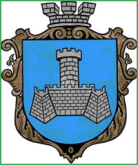 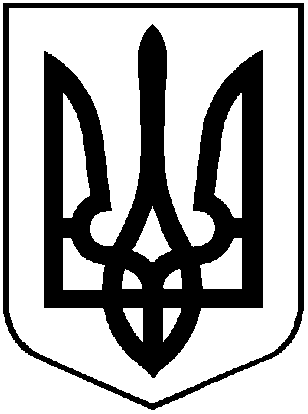 УКРАЇНАВІННИЦЬКОЇ ОБЛАСТІМІСТО ХМІЛЬНИК     РОЗПОРЯДЖЕННЯ       МІСЬКОГО ГОЛОВИвід  «01»   08     2023 року                                                                      №386-рПро делегацію від міста Хмільникадо гміни Бєрава Республіки Польща 	Керуючись ст.ст. 42,59 Закону України «Про місцеве самоврядування в Україні», в рамках виконання умов Угоди про партнерство та співпрацю між гміною Бєрава Республіки Польща та Хмільницькою міською територіальною громадою від 11.11.2022 року, з метою отримання  гуманітарної допомоги від гміни Бєрава  місту Хмільник, враховуючи відповідне запрошення польської сторони від  31.07.2023 року:1. Затвердити склад офіційної делегації від Хмільницької міської територіальної громади з 02 серпня по 04 серпня  2023 року:Коломійчук Валерій Петрович – начальник відділу цивільного захисту, оборонної роботи та взаємодії з правоохоронними органами міської ради – керівник делегації,          паспорт GA 451653;Коляденко Павло Олександрович, паспорт  FH 925004,Мельник Андрій Олександрович,  паспорт  FL 293249.Відрядити до гміни Бєрава з 02 серпня по 04 серпня 2023 року Коломійчука Валерія Петровича – начальника відділу цивільного захисту, оборонної роботи та взаємодії з правоохоронними органами міської ради, у складі офіційної делегації від Хмільницької міської територіальної громади з метою отримання гуманітарної допомоги від гміни Бєрава  місту Хмільник відповідно до умов Угоди про партнерство та співпрацю між гміною Бєрава Республіки Польща та Хмільницькою міською територіальною громадою.2.1. Обов’язки начальника відділу цивільного захисту, оборонної роботи та взаємодії з правоохоронними органами міської ради на період відрядження Коломійчука В.П. покласти на головного спеціаліста з мобілізаційної роботи відділу цивільного захисту, оборонної роботи та взаємодії з правоохоронними органами міської ради  Вонсович О.Л.2.2. Відділу бухгалтерського обліку міської ради врахувати, що транспортні витрати, проживання та харчування  відбуваються за рахунок приймаючої сторони.3.  Контроль за виконанням цього розпорядження залишаю за собою.Підстава: заява Коломійчука В.П., запрошення бургумістра гміни Берава Кшиштофа Фіцоня від 31.07.2023 року №1391/01-20.Міський голова                                                   Микола ЮРЧИШИНС.МАТАШС.РЕДЧИКС.ЄРОШЕНКОЛ.ДЕНИСЮКН.БУЛИКОВАВ.ЗАБАРСЬКИЙЮ.ЧЕБАНЕНКОІ.КАПЕЛЮШНА В.КОЛОМІЙЧУК